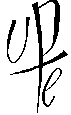 Ufficio  Piemontese  Pastorale  Sociale  e  del  LavoroVia Val della Torre 3 – 10149  TORINOTel. (011)51.56.355 - Fax- (011)51.56.359e-mail: pslregionale@gmail.comGIOVEDI’ 27Ore 18.00	Arrivo e sistemazioneOre 19.30	CenaOre 21.00	Riflessione sulla nuova enciclica di Papa Francesco: “LAUDATO SI’” di Salomone Mario,  autore del libro ”Al verde! La sfida della Economia ecologica”.VENERDI’ 28Ore 8.00	ColazioneOre 8.30	PreghieraOre 9.00	Il volto della Pastorale Sociale e del lavoro, Giustizia e Pace e Custodia del CreatoDue momenti: (responsabile: la segreteria)La PSL in PiemonteLinee guida per un nuovo cammino(la mattinata di lavoro  avrà un intervallo verso le 10.30 per un caffè)Brevi testimonianze in preparazione al lavoro per gruppi tematiciOre 12.30 	PranzoOre 14.30	Introduzione e lavoro gruppi tematiciOre 17.30 	Visita all’isola di San Giulio - incontro con la comunità dell'abbazia benedettina "Mater Ecclesiae" e Eucarestia. Cena al ristorante San Giulio.Ore 22.00	Rientro a PellaSABATO 29Ore 8.00	ColazioneOre 8.30	PreghieraOre 9.00	Sintesi dei lavori di gruppoProgrammazione Attività Ore 11.50	ConclusioniOre 12.00	Pranzo e salutiNote tecniche: l’incontro è alla Casa Maria Ausiliatrice, Via Lungo Lago 64 28010 Pella (NO) TEL. 0322969125.Per arrivare: -	Da Torino autostrada TO-MI in direzione Gravellona Toce, Uscita di Borgomanero: proseguire poi per Gozzano- S. Maurizio d’Opaglio, Pella.-	Da Milano autostrada TO-MI con uscita al casello di Arona. Prendere la superstrada in direzione Gozzano- S. Maurizio d’Opaglio, Pella 